ГОРОДСКОЙ СОВЕТ ДЕПУТАТОВ  МУНИЦИПАЛЬНОГО ОБРАЗОВАНИЯ «ГОРОД НАЗРАНЬ»РЕШЕНИЕ  № 20/83-4	                                 от 20 апреля  2021 г. О награждении  Почетной грамотой города НазраньВ соответствии с Положением  «О муниципальных наградах в муниципальном образовании «Городской округ город Назрань», утвержденного Городским советом от 20 октября 2014г. №38/144-2, Городской совет муниципального образования «Городской округ город Назрань» решил: 1. Наградить Почетной грамотой города Назрань за активное участие в  общественно- политической жизни города, а также  за заслуги и личный вклад, за профессиональное мастерство и добросовестный труд:- Батхиева Курейша Хусейновича, Дударова Анзора Якубовича, Ганиева Беслана Хаматхановича.2. Настоящее Решение опубликовать (обнародовать)  в средствах массовой  информации.  3. Контроль за исполнением настоящего Решения оставляю за собой.    Глава  г. Назрань 	У.Х. Евлоев Председатель Городского совета                                      Ю.Д. БогатыревРЕСПУБЛИКА   ИНГУШЕТИЯ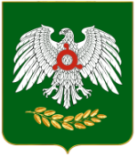      ГIАЛГIАЙ    РЕСПУБЛИКА